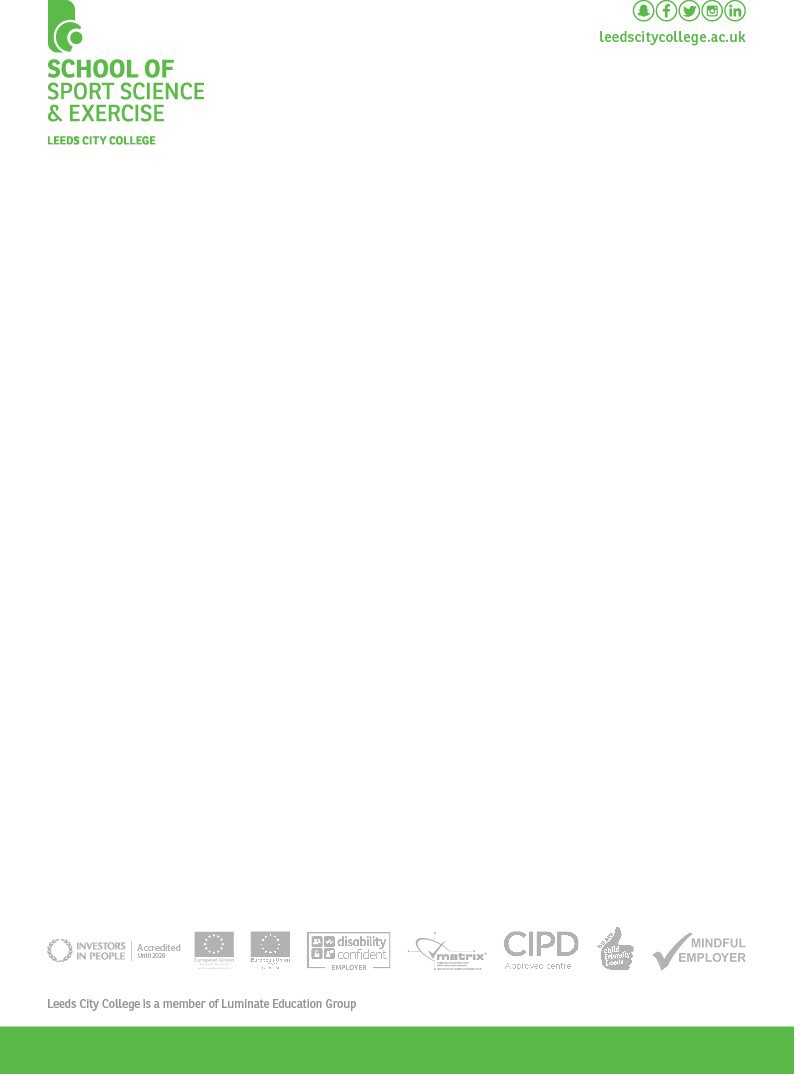 LEVEL 3 SPORTABOUT THE SCHOOLThe School of Sport Science & Exercise trains students in practical and theoretical sports knowledge, allowing them to progress their careers as professional players or sports therapists. Courses lead to further study or employment, while local partnerships provide multiple exit routes for talented athletes and instructors.CONTENTSMeet the Team Course Introduction Reading List Listening List Watch ListGet Involved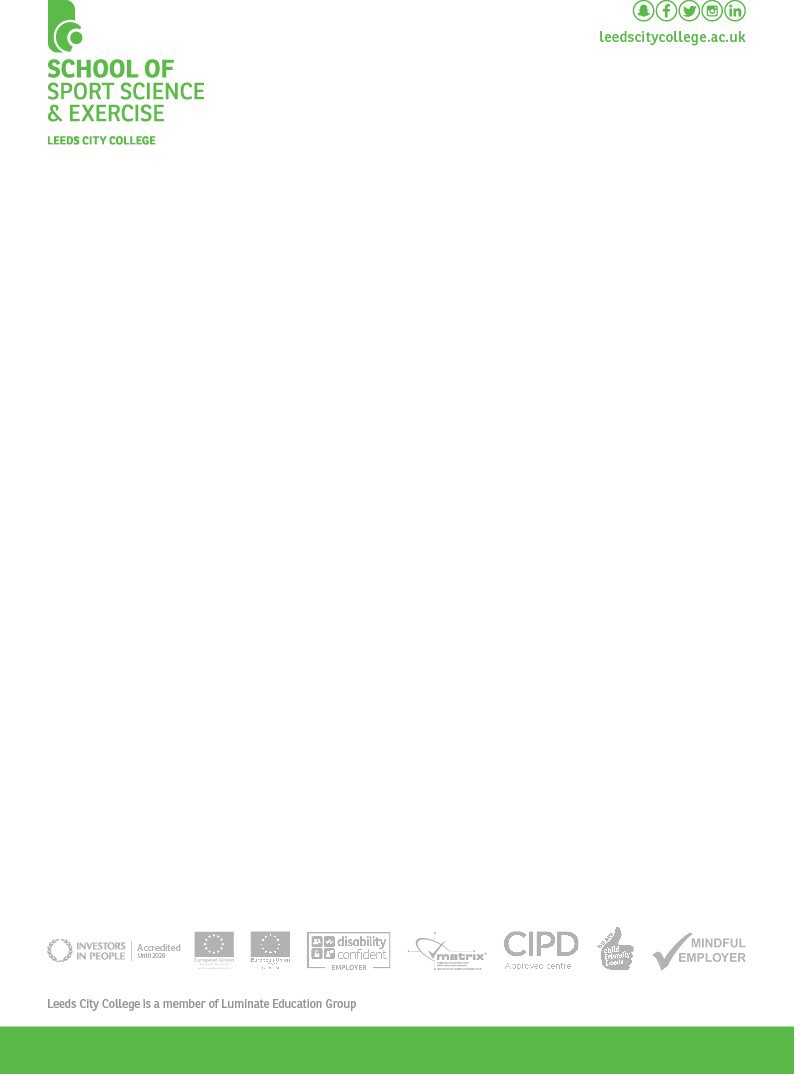 Meet the teamRyan GrantHead of Sport Science & Exercise https://drive.google.com/file/d/17IOCJps5JHIBKcEOyS7lxT_w-kYujnJh/view?usp=sharingAnthony GallagherDeputy Head https://drive.google.com/file/d/1P4mpLlYefY0r5isHVEmTuLWNaApQ_iyk/view? usp=sharingKim MartinDeputy Head https://drive.google.com/file/d/1Q8TlWOQd1BiO_nQsGvZRXu5yVsc3pIv1/view?usp=sharingGareth GrovesProgramme Managerhttps://drive.google.com/file/d/1AI9tCbtMwxA2Y_6BC_j8AG-6JdKHrT7o/view?usp=sharingMartin ParkerCoaching Tutor https://drive.google.com/file/d/1FMgY1b6utMBaDudn59UMv5Y5oVTIYrJR/view?usp=sharingAndrew AliCourse LeaderLois MarsdenCourse Leaderhttps://drive.google.com/file/d/13chMat_972DWkzCRWlbourNhSbdZ-wA4/view?usp=sharingTuscany MellorCourse Leader https://drive.google.com/open?id=12ztkmgYifnbAN8uZgZiEm6LxViDN94OcVikki HarrisonCourse Leader https://drive.google.com/file/d/1EJSlRhevGT0A0KnZXCGBD5B8742kFpIx/view?usp=sharingGeorge TrifunovicSports Tutor https://drive.google.com/file/d/1hBvS5qDl4Kx6WRLoNLJEUuKVKhbPBI_l/view?usp=sharingChloe BannermanSports Tutor https://drive.google.com/file/d/1ueMMUvW5oMwvOl1efBuuylxGSYFSTtrY/view?usp=sharingAdam LunnSports Tutor https://drive.google.com/open?id=1_vXvVgBXLPAM2jXjACi9Gl72vqAAoLJvDan WhiteleyAttendance and Data Coordinator https://drive.google.com/file/d/1eaPUIMDsg4aYueL4kiABNBrfroRwmj5R/view?usp=sharing	Level 3 Sport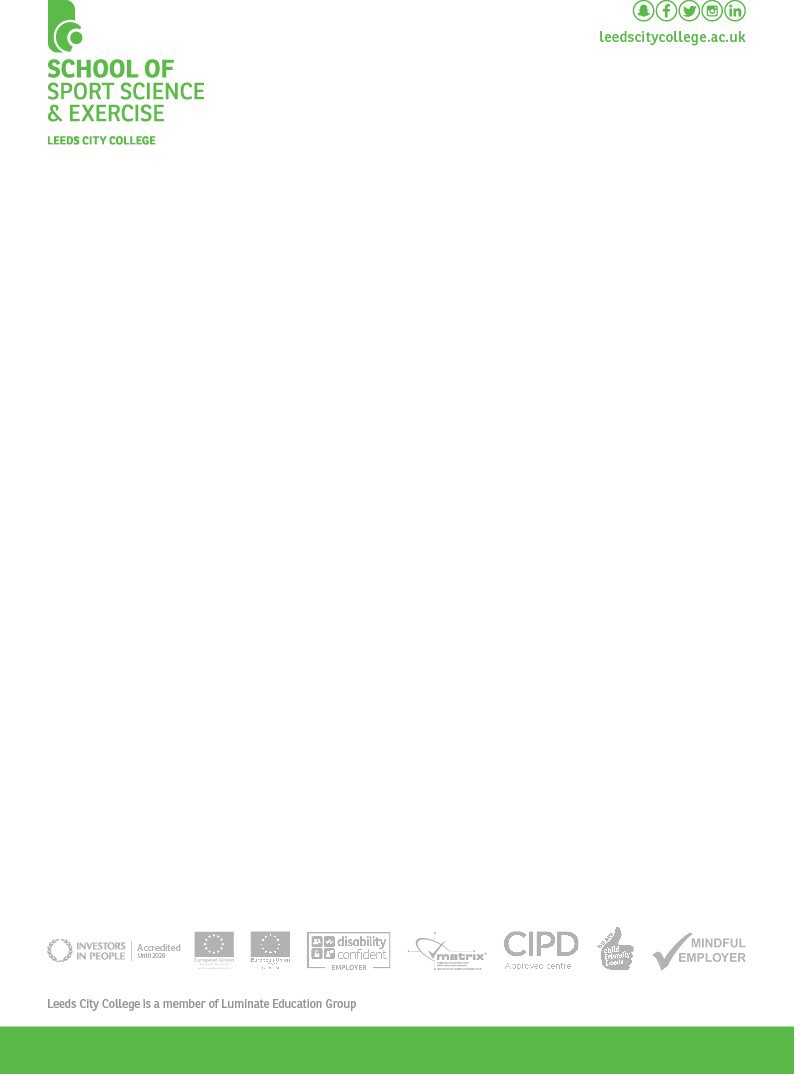 Level 3 Sport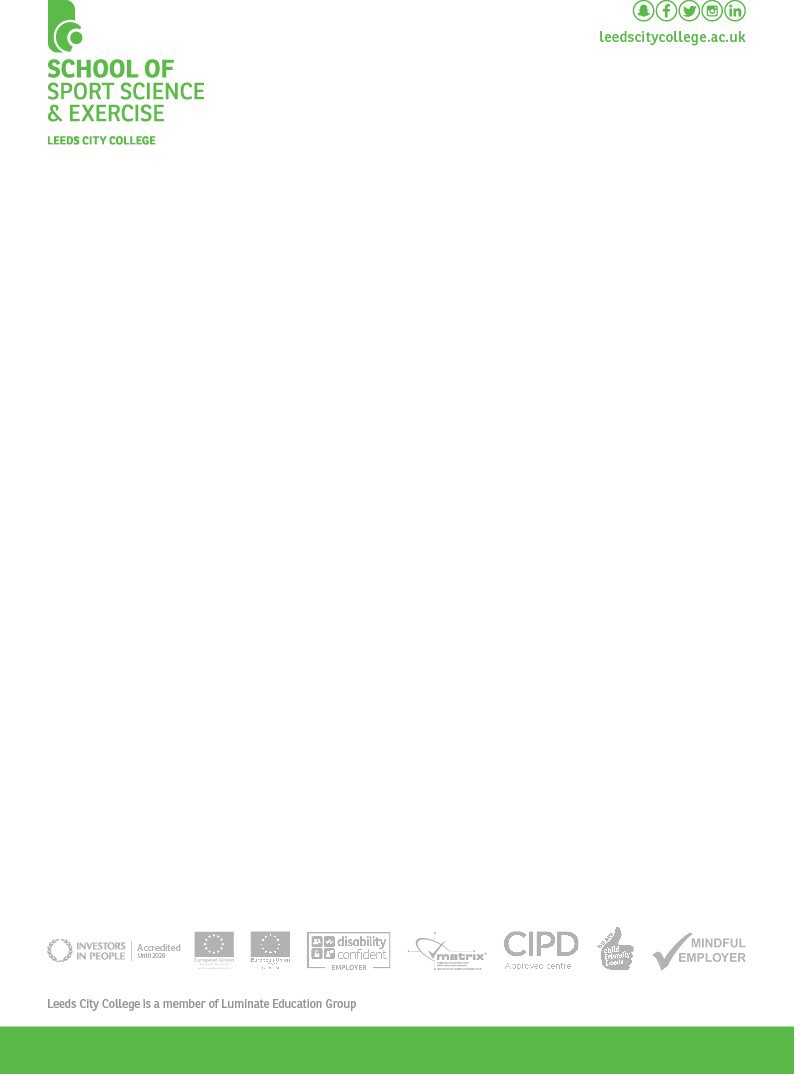 Level 3 Sport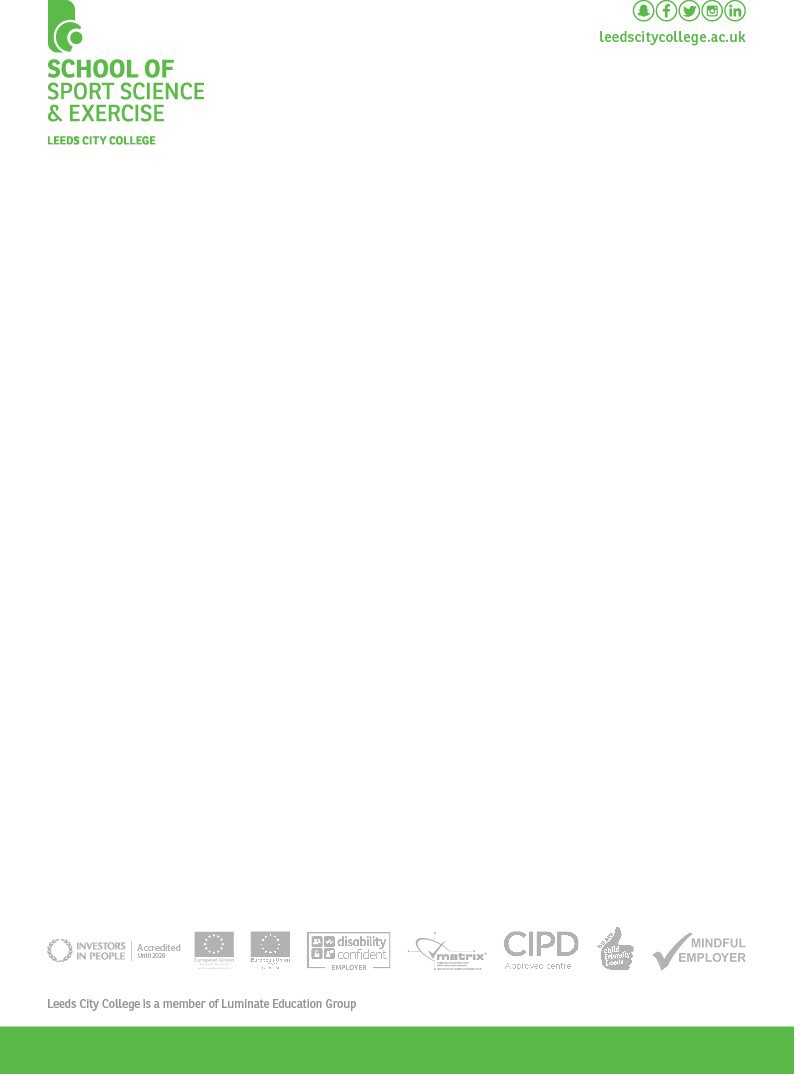 ReadListen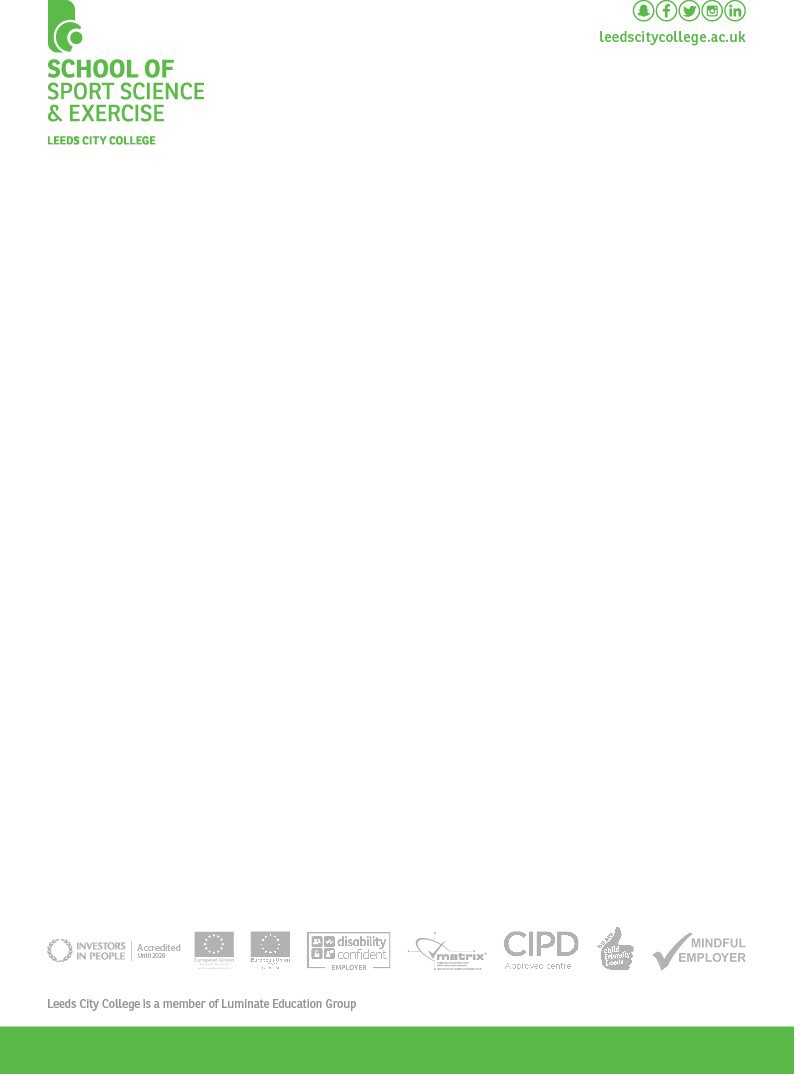 Watch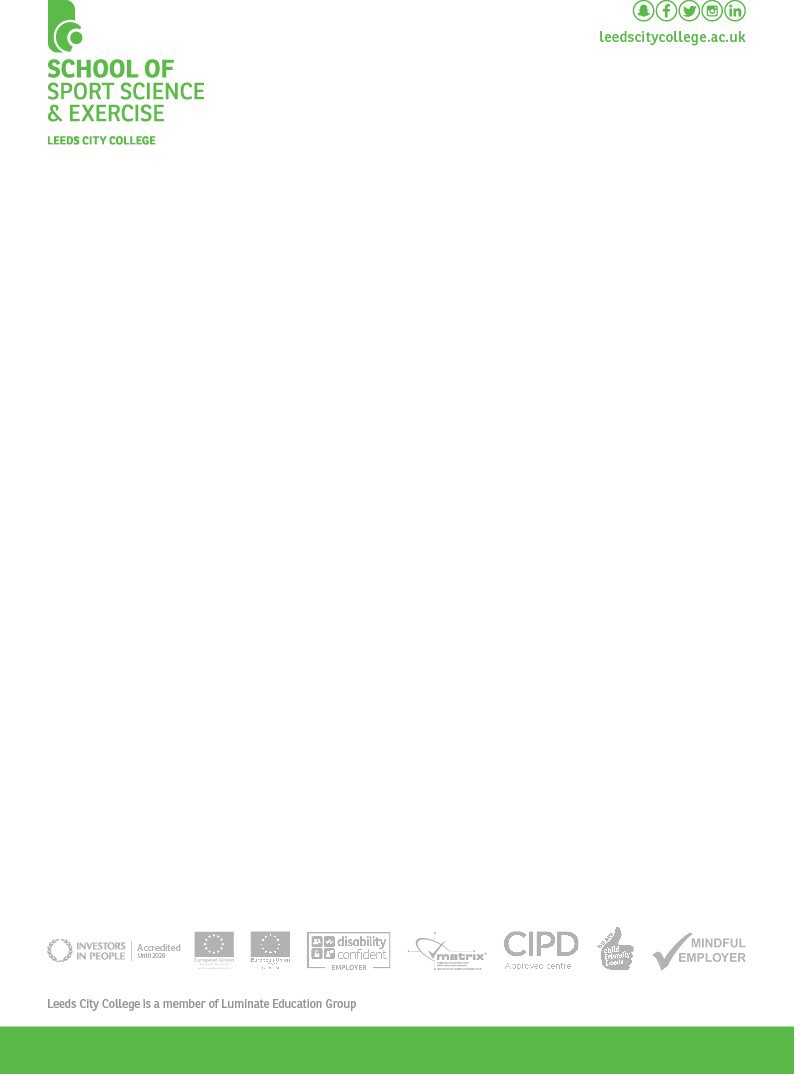 Get InvolvedCourse IntroductionDescriptionLinksTitleLevel 3 National Foundation Diploma in Sport - Designed as a one-year, full time course covering the underpinning knowledge for the sport sector, supporting progression to a further year of study at Level 3, which would then support progression to higher education.https://qualifications.pearson.com/ content/dam/pdf/BTEC-Nationals/ Sport/20161/specification-and-sample- assessments/9781446938102_BTEC_ Nat_FDip_Sport_SPEC_Iss2C.pdfUnitsYou will undertake seven units in total of which four are mandatory and two are externally assessed.https://docs.google.com/document/ d/1CL5NWSJEOKoTnwuBC-T2QihTqGbQKbTh6_nTFOQgx2U/ edit?usp=sharingProgression / UCASProgress from this course into year 2 to complete an extended diploma, which could then enable you to progress to university to study in areas such as sports coaching, teaching, sports development, sports studies plus many more!Work ExperienceLearners are required to undertake a minimum of 30 hours work experience as part of this study programme in a related field.Work experience is an important aspect of your study programme and built into each year of your course. This short clip introduces you to the requirements and benefits of completing work experience as well as an example of how the tutors will support you in implementing your work experience plan.https://drive.google.com/file/d/1C9 Os0IEzFQK838iJj8m0UB3iQF4mRGs-/view?usp=sharingCourse IntroductionDescriptionLinksTitleLevel 3 National Extended Certificate in Sports Coaching Designed as a one-year, full-time course covering the underpinning knowledge for the sport sector and with a primary focus on sports coaching fundamentals. This course supports progression to a further year of study at Level 3, which would then support progression to higher education or support those learners wanting to progress directly to employment in the coaching and development sector as an assistant coach.https://qualifications.pearson.com/ content/dam/pdf/BTEC- Nationals/sports-coaching-and- development/2019/specification- and-sample-assessments/BTEC- NAT-NonMeasures- SportsCoaching.pdfUnitsYou will undertake three units in total, all of which are mandatory.https://docs.google.com/documen t/d/1xt22VrJr-aKnG-kY2- 29D30TKVvz9GTe1Hz2tIeNX-U/edit?usp=sharingProgression / UCASProgress from this course into year 2 to complete a diploma and work alongside as an assistant coach. Completing two years will enable you to progress to university to study in areas such as sports coaching, teaching, sports development, sports studies plus many more, or seek employment as a sports coach. If you decide you want to go to university, you will use UCAS to apply and your tutors will help you with this process. This short video explains the process of applying through UCAS.https://www.youtube.com/watch? v=avTmrdwn5igWork ExperienceLearners are required to undertake a minimum of 30 hours work experience as part of this study programme in a related field.Work experience is an important aspect of your study programme and built into each year of your course. This short clip introduces you to the requirements and benefits of completing work experience as well as an example of how the tutors will support you in implementing your work experience plan.https://drive.google.com/file/d/1C9 Os0IEzFQK838iJj8m0UB3iQF4mRGs-/view?usp=sharingCourse IntroductionDescriptionLinksTitleLevel 3 National Extended Certificate in Sport and Fitnesshttps://qualifications.pearson.coDesigned as a one-year, full-time course covering the underpinningm/content/dam/pdf/BTEC-knowledge around health and fitness and with a primary focus onNationals/sport-fitness-and-the fundamentals of gym instructing. This course supportspersonal-progression to a further year of study at Level 3, which would thentraining/2019/specification-and-support progression to Higher Education or support those learnerssample-assessments/BTEC-wanting to progress directly to employment in the health and fitnessNAT-NonMeasures-sector as a gym instructor.SportsFitness.pdfUnitsYou will undertake three units in total, all of which are mandatory.https://docs.google.com/docume nt/d/15O_60hCjGZgWrt0PArksO cE3ejbI8k6Vr2uT2-PaCM8/edit? usp=sharingProgression / UCASProgress from this course into year 2 to complete a diploma and work alongside as a fitness instructor. Completing two years will enable you to progress to university to study in areas such as health and wellbeing, sports nutrition, teaching plus many more, or seek employment as a personal trainer!Work ExperienceLearners are required to undertake a minimum of 30 hours work experience as part of this study programme in a related field. Work experience is an important aspect of your study programme and built into each year of your course. This short clip introduces you to the requirements and benefits of completing work experience as well as an example of how the tutors will support you in implementing your work experience plan.https://drive.google.com/file/d/1 C9Os0IEzFQK838iJj8m0UB3iQF4mRGs-/view?usp=sharingTitleDescriptionLinkCareers in Sports CoachingUse this link to delve into the world of sports teaching and coaching, look at potential career options and gain some fantastic advice and guidance on the sector. Check out the latest news in the world of coaching and gain hints and tips from famous people such as Chelsea and England's Fran Kirby.https://careers-in-sport.co.uk/teaching-and- coaching/Top Tips10 top tips for succeeding at college. Read how to make the most of your time at college and jump on the road to success!https://opportunity.org/learn/lists/10-habits-of- successful-students#.XsPmG2hKjicJames Smith Not a Diet BookThinking about meal plans, programming and achieving weight loss and the marketing tactics of the fitness industry.If you are interested in learning more about the facts and no nonsense approach to the fitness industry, this is definitely worth a read (available as a book, Kindle or audiobook).Or alternatively Jame Smith's Instagram is full of helpful hints, tips and videos.https://www.amazon.co.uk/Not-Diet-Book- Confidence-Transform/dp/0008374279https://www.instagram.com/jamessmithpt/?hl=enTitleDescriptionLinkAnatomy MythbusterHave a bit of fun with some anatomy mythbusters, find out how much you think you know and what is fake news.Spotify - https://open.spotify.com/episode/1qy4to8mj4HsR6WPk6MklWPlanet PEDiscover some great playlists on this YouTube channel around PE/sport, especially linked to anatomy.https://www.youtube.com/channel/UCZYYCR8YjZlb5S3DMZW3u7g/featuredMike Nilson & Scott BaptieA great podcast that looks at the nutrition for young athletes. A very beneficial listen for anyone joining one of our Level 3 programmes.https://podcasts.apple.com/gb/podcast/fff-149-sports-nutrition-for-youth- athletes-students/id971178438?i=1000459837954TitleDescriptionLinkTutorial - How to create electronic session plans to use within your courseYou will plan numerous coaching sessions during this course. This tutorial will introduce you to a site and software that allows you to create digital copies of session plans. Basic functions will be covered which you can then practise to create your own sessions which can easily be printed for you to use or record or send as an attachment to your tutorsVideo 1 - Introduction to the session and registering an account with Sportplan https://drive.google.com/file/d/1MJ3z9VresVePQI AItTzOsniqWD2lShCp/view Video 2 - How to create your first drawing https://drive.google.com/file/d/1bV4aV-_A-ookf- 5FHxwPqy1DblWymWJ2/view Video 3 - How to create and share your first plan https://drive.google.com/file/d/1kAwlz92ZOc00Tj- JSoGRktwi9UJdoOOx/viewIntroduction To Anatomy & PhysiologyOver the course, you will gain an in depth understanding of the human body and how it works. Use the videos to start building your knowledge of human anatomy.Video 1 - Introduction to muscles and bones https://www.youtube.com/watch?v=Ge7LK3h83f0Video 2 - The heart https://www.youtube.com/watch?v=7XaftdE_h60Video 3 - Heart and lungs https://www.youtube.com/watch?v=Vi1JK6IYVt8WorkWork experience is an important aspect of your studyhttps://drive.google.com/file/d/1C9Os0IEzFQK838Experience -programme and built into each year of your course. ThisiJj8m0UB3iQF4mRGs-/view?usp=sharingIntroduction andshort clip introduces you to the requirements and benefitsSupportof completing work experience as well as an example ofhow the tutors will support you in implementing your workexperience plan.Fittest in DubaiDocumentaries on Netflix, considering the impact ofRedeemed -and/ ortraining methods and programming, gain an insight intohttps://www.netflix.com/gb/title/80176064The Redeemedthe application of these and the effect that they have inFittest in Dubai -and theelite sporting performances in the world of crossfit.https://www.netflix.com/gb/title/81247572Dominant:Fittest on EarthGame ChangersDocumentary on Netflix. Think about what you know about dietary intake, energy balance and the recommendations around protein intake and athletes. What are the effects of a vegan or vegetarian diet on elite level performance?Consider the conclusions drawn, the credibility of the sources and the amount of information available in the field.https://www.netflix.com/gb/title/81157840TitleDescriptionLinkPlan a coaching sessionAfter watching the video tutorials showing how to use Sportplan to create electronic session plans, create your own session plan which contains details of a warm up and a game of your choice. Once complete, attach your plan to the email provided and send to us for feedback.https://www.sportplan.net/Personal profileComplete the questions within this profile to allow your tutors to get to know you prior to joining us in September.https://forms.gle/ChxNfD1Nwa4Hy6i P8Work experience - initial ideasThe intention of completing this form is to get you thinking about potential areas where you would benefit from completing some work experience whilst studying. Having an idea of which sectors you would like to gain more experience in at the start of the course, will enable you and your tutors to plan towards implementing this throughout the year.https://forms.gle/roL6vty3eL1M6dYc7E-learning- iphone appExplore the human body using this free IOS app. Learn more about the different systems of the body and how they are structured.App - Visual Anatomy LiteSporting challenges!Compete against Leeds City College sports staff to see if you can beat their scores in a variety of sporting challenges.https://www.instagram.com/p/CAIOsx WnoVi/? utm_source=ig_web_copy_link, https://www.instagram.com/p/B_2IGk JA4XD/?utm_source=ig_web_copy_link, https://www.instagram.com/p/B_zXKI CHVwp/? utm_source=ig_web_copy_link, https://www.instagram.com/p/B_43N TQHW6x/?utm_source=ig_web_copy_link, https://www.instagram.com/p/CAFYB EDnePX/? utm_source=ig_web_copy_link